SCHEDA PROGETTO  Anno Scolastico 2018/2019(a cura del docente / dei docenti proponenti)Titolo del ProgettoDestinatari – Classi e/o gruppi coinvoltiResponsabile/i del progettoObiettivi e breve descrizioneAttività previste soggetti coinvoltiRisultati attesi  Tempi - Date di  inizio e fineUso degli spazi – Necessità di apertura della Scuola – Strumenti e attrezzature della Scuola da utilizzareSCHEDA FINANZIARIARisorse umane e finanziarie necessarie: DOCENTI   e   Personale   A.T.A.EVENTUALI COLLABORATORI  ESTERNI - ESPERTI SPESE MATERIALI STRUMENTI ATTREZZATURESOGGETTO PROPONENTE E FINANZIAMENTO PREVISTOPerugia – Ponte Felcino _______________                                                                                  Firma del Responsabile del Progetto 	         Firma autografa sostituita a mezzo stampa        ai sensi art. 3, comma 2 D.Lgs. n. 39/!993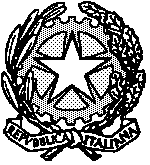 ISTITUTO  COMPRENSIVO  “PERUGIA Via della Trota, 1206134   PERUGIA – PONTE FELCINOtel.075 691131 - fax: 075 5919511 - e mail: pgic85300b@istruzione.itCodice Meccanografico: PGIC85300B  |  Codice Fiscale: 94152410547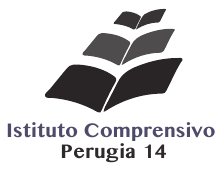 ATTIVITA’DESCRIZIONE   DELL’ATTIVITA’N. ore che si ritengono necessarieAttività aggiuntive di insegnamento (insegnamento in corsi specifici istituiti dalla scuola)Attività aggiuntive  di non InsegnamentoATTIVITA’ AGGIUNTIVEPersonale A.T.A.  DESCRIZIONE INTERVENTO IMPORTO ORARIO CONCORDATON. ORE CHE SI RITENGONO NECESSARIESPESA COMPLESSIVATipologia SpesaImportoENTE PROPONENTETIPO DI SERVIZIO PRESTATOFINANZIAMENTOTOTALE  COSTI  PROGETTO